ЗАНИМАЊА1. Ко је приказан на слици: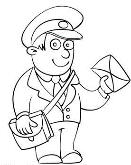 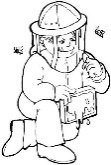 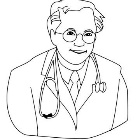             ___________            _____________              _______________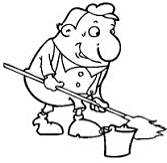 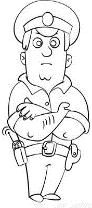 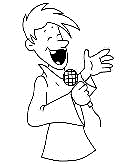            _____________          ______________                ____________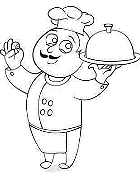 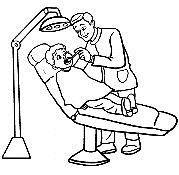 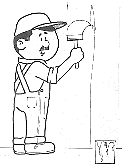                   __________               ___________            ______________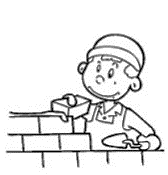 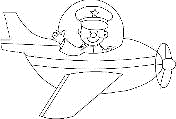 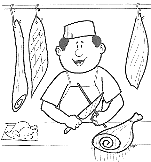                 __________                    __________                  ___________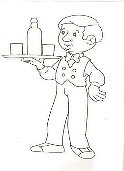 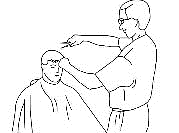 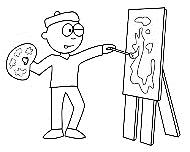                 ___________                 ___________            _____________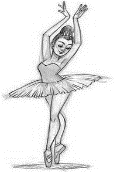 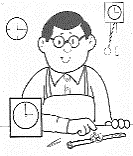 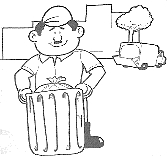            _____________                ___________           _______________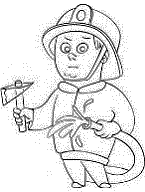 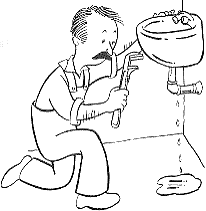              ________________                       ________________________ЗАНИМАЊА1. Ко је приказан на слици:            ___________            _____________              _______________           _____________          ______________                ____________                  __________               ___________            ______________                __________                    __________                  ___________                ___________                 ___________            _____________           _____________                ___________           _______________             ________________                       ________________________